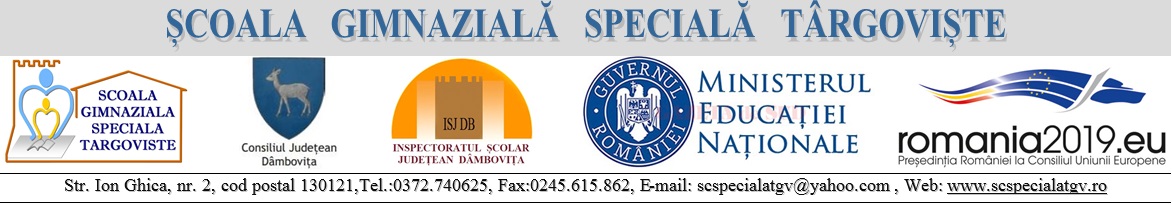 MODEL PLANIFICARE CALENDARISTICĂ ADAPTATĂ		Limba și literatura românăCls. a VI-aAnul 2018-2019Sem. INivelul de învățământ: Învățământ special integratNumele autorului: profesor de sprijin/itinerant Diaconu StelaDenumirea resursei: Model planificare calendaristică adaptată -Limba și literatura română- clasa a VI-aCompetențe generale:1. Participarea la interacţiuni verbale în diverse situaţii de comunicare prin receptarea şi producerea textului oral 2. Receptarea textului scris de diverse tipuri3. Redactarea textului scris de diverse tipuri 4. Utilizarea corectă, adecvată şi eficientă a limbii în procesul comunicării orale și scrise 5. Exprimarea identității lingvistice și culturale proprii în context național și internațional Competenţe specifice:1.1.Rezumarea, pe baza informaţiilor explicite şi implicite, a unor pasaje din diverse tipuri de texte orale narative, monologate şi dialogate, cu sprijin 1.2. Prezentarea unor informaţii, idei, sentimente şi puncte de vedere în texte orale, participând la discuţii pe diverse teme sau pornind de la textele citite/ascultate, cu sprijin 1.3.Adecvarea comunicării nonverbale şi paraverbale la o situaţie dată, evidențiind ideile și atitudinile, în situaţii de comunicare faţă-în-faţă sau mediată, cu sprijin1.4.Participarea la interactiuni verbale simple cu mai multi interlocutori, avand in vedere cantitatea si relevanta informatiei transmise si primite, cu sprijin2.1. Corelarea informaţiilor explicite şi implicite din texte literare și nonliterare, continue, discontinue și multimodale2.2. Rezumarea unor texte, cu grade diverse de dificultate, cu sprijin 2.3. Prezentarea unor răspunsuri personale, creative şi critice pe marginea unor texte diverse, cu sprijin2.4. Manifestarea preocupării de a înţelege diverse tipuri de texte citite, cu sprijin3.1. Redactarea unui rezumat, a unui text, pe un subiect la alegere, având în vedere etapele procesului de scriere și structurile specifice, pentru a comunica idei și informații sau pentru a relata experiențe trăite sau imaginate, cu sprijin3.3. Adecvarea textului scris la situația și scopul de comunicare, cu sprijin4.1. Utilizarea structurilor sintactice şi morfologice de bază ale limbii române standard pentru înţelegerea şi exprimarea corectă şi precisă a intenţiilor comunicative 4.2. Aplicarea conştientă a achiziţiilor lexicale şi semantice de bază, din limba română standard, pentru exprimarea corectă a intenţiei comunicative, cu sprijin4.3. Valorificarea achiziţiilor fonetice de bază, în realizarea propriei pronunţii şi scrieri şi pentru evaluarea pronunţiei şi scrierii celorlalţi, prin raportarea la normă, cu scopul corectării erorilor în comunicare, cu sprijin4.4. Utilizarea deprinderilor dobândite pentru monitorizarea corectitudinii comunicării, prin raportarea la normă, cu sprijin4.5. Redactarea unor texte, valorificând gândirea logică şi competenţa lingvistică, în procesul de învăţare pe tot parcursul vieţii, cu sprijin5.1. Investigarea unor obiceiuri și tradiții românești și ale unor comunități etnice de pe teritoriul României 5.2. Analiza unor elemente comune identificate în cultura proprie și în cultura altor popoare, cu sprijinNr. crt.ConţinuturiCompetențe specifice Activități de învățarePerioadaObs1.RecapitulareEvaluare iniţială10.09 -28.092.Comunicare orală- Strategii de ascultare activă: verificarea gradului de înțelegere a mesajului prin formularea unor întrebări de clarificare, dereformulare; semnale nonverbale de încurajare1.1.Rezumarea, pe baza informaţiilor explicite şi implicite, a unor pasaje din diverse tipuri de texte orale narative, monologate şi dialogate, cu sprijin 2.4. Manifestarea preocupării de a înţelege diverse tipuri de texte citite cu sprijinExerciții de ascultare activă (1.1)Exerciții de întelegere a mesajului textului prin formularea unor întrebări de clarificare, de reformulare (2.4)01 -  05. 103.Lectură       Textul narativ literarAmintiri din copilărie ( frag.) de I. Creangă/ Text alternativ Chemarea străbunilor ( frag.), de J. - Textul narativ literar – în proză, în versuri- Instanțele comunicării narative: autor, narator, personaje- Tipuri de narațiune: narațiunea la persoana I și la persoana a III-a 1.2. Prezentarea unor informaţii, idei, sentimente şi puncte de vedere în texte orale, participând la discuţii pe diverse teme sau pornind de la textile citite/ascultate cu sprijin 2.3. Prezentarea unor răspunsuri personale, creative şi critice pe marginea unor texte diverse, cu sprijin2.4. Manifestarea preocupării de a înţelege diverse tipuri de texte citite cu sprijin  Exerciții de identificare a autorului, naratorului, personajelor (1.2) Exerciții de identificare a narațiunii la persoana I si la persoana a III- a (2.4)Exerciții de înțelegere a diverse tipuri de texte citite (2.3 )08 - 12.104.RedactareTipare textuale. Textul narativTipare textuale de structurare a ideilor în textul narativ (prezentarea unui proces ca succesiune de etape)1.1.Rezumarea, pe baza informaţiilor explicite şi implicite, a unor pasaje din diverse tipuri de texte orale narative, monologate şi dialogate, cu sprijin 2.4. Manifestarea preocupării de a înţelege diverse tipuri de texte citite cu sprijin3.1. Redactarea unui rezumat, a unui text, pe un subiect la alegere, având în vedere etapele procesului de scriere și structurile specifice, pentru a comunica idei și informații sau pentru a relata experiențe trăite sau imaginate cu sprijin3.3. Adecvarea textului scris la situația și scopul de comunicare, cu  sprijinExerciții de formulare a ideilor principale  în textul narativ (1.1) Exerciții de identificare a momentelor subiectului textului narativ (2.4)Exerciții de redactare a unui rezumat, a unui text , pe un subiect la alegere pentru a comunica idei, informații sau pentru a relata experiențe trăite sau imaginate (3.1 )Exerciții de redactare a unui text individual  şi/sau în echipă a unui text (3.3 ) 15- 19.105.Elemente de construcție a comunicării- Structura fonologică a cuvintelor: diftong, triftong, hiat-Despărțirea în silabe 4.3. Valorificarea achiziţiilor fonetice de bază, în realizarea propriei pronunţii şi scrieri şi pentru evaluarea pronunţiei şi scrierii celorlalţi, prin raportarea la normă, cu scopul corectării erorilor în comunicare cu sprijin4.4. Utilizarea deprinderilor dobândite pentru monitorizarea corectitudinii comunicării, prin raportarea la normă cu sprijin  Exerciții de identificare a diftongului, triftongului şi hiatului (4.3 )Exercitii de despărțire a cuvintelor în silabe (4.4)22 -26.10 6.Elemente de interculturalitate- Valori ale culturii populare în spațiul românesc-Obiceiuri și tradiții în cultura românească5.1. Investigarea unor obiceiuri și tradiții românești și ale unor comunități etnice de pe teritoriul RomânieiExerciții de investigare a unor obiceiuri şi tradiții  romȃnesti şi valorilor culturii populare în spațiul romȃnesc (5.1)29 -31.107.Comunicare orală- Performarea actelor de limbaj: relația dintre structura lingvistică a actului de limbaj, intenția de comunicare și efectul actului de limbaj1.2. Prezentarea unor informaţii, idei, sentimente şi puncte de vedere în texte orale, participând la discuţii pe diverse teme sau pornind de la textele citite/ascultate cu sprijin1.3.Adecvarea comunicării nonverbale şi paraverbale la o situaţie dată, evidențiind ideile și atitudinile, în situaţii de comunicare faţă-în-faţă sau mediată, cu sprijin1.4.Participarea la interactiuni verbale simple cu mai multi interlocutori, avand in vedere cantitatea si relevanta informatiei transmise si primite, cu sprijinExerciții de prezentare a unor informații, idei, sentimente participȃnd la discuții pe diverse teme sau de la textele citite/ascultate (1.2 )Descoperirea, într-un mesaj oral, a intenției emițătorului şi efectul pe care îl are mesajul asupra receptorului (1.4 )Identificarea emoțiilor şi sentimentelor transmise prin intermediul textelor literare şi nonliterare (1.3 )01 - 09.118.Lectură Limba noastră, de Alexei Mateevici / Text nonliterar: 31 august,  Ziua Limbii RomâneStrategii de comprehensiune: reprezentări mentale, integrarea informațiilor textului în propriul univers cognitiv și afectiv2.4. Manifestarea preocupării de a înţelege diverse tipuri de texte citite cu sprijin1.2. Prezentarea unor informaţii, idei, sentimente şi puncte de vedere în texte orale, participând la discuţii pe diverse teme sau pornind de la textele citite/ascultate cu sprijin2.3. Prezentarea unor răspunsuri personale, creative şi critice pe marginea unor texte diverse, cu sprijin4.2. Aplicarea conştientă a achiziţiilor lexicale şi semantice de bază, din limba română standard, pentru exprimarea corectă a intenţiei comunicative, cu sprijinExerciții de integrarea informațiilor textului citit/audiat în mesajele transmise oral sau în scris (2.4 )Identificarea emoțiilor şi sentimentelor transmise prin intermediul textelor literare şi nonliterare (1.2 )Exerciții de întelegere a textului (2.4 )Formulare de răspunsuri personale pe baza unor texte date (2.3 )Alcătuire de propoziții cu ajutorul cuvintelor noi (4.2 )Integrarea informațiilor textului în propriul univers cognitiv şi afectiv (4.2 )12 – 16.119.Redactare- Adecvarea la temă- Stil: proprietatea termenilor, puritate și adecvare situațională, originalitate 3.1. Redactarea unui rezumat, a unui text, pe un subiect la alegere, având în vedere etapele procesului de scriere și structurile specifice, pentru a comunica idei și informații sau pentru a relata experiențe trăite sau imaginate cu sprijin3.3. Adecvarea textului scris la situația și scopul de comunicare, cu sprijinExerciții de redactare a unui text tinȃnd cont de adecvarea textului scris la situația şi scopul de comunicare (3.3 )Redactarea unui text adecvat temei propuse (3.3)Redactarea de texte, respectȃnd normele limbii standard (3.1 )19 – 23.1110.Elemente de construcție a comunicăriiVocabular- Cuvântul: formă și sens (sensul de bază și sensul secundar; sensul propriu, sensul figurat)- Rolul contextului în crearea sensului- Omonime. Cuvinte polisemantice4.2. Aplicarea conştientă a achiziţiilor lexicale şi semantice de bază, din limba română standard, pentru exprimarea corectă a intenţiei comunicative, cu sprijin4.3. Valorificarea achiziţiilor fonetice de bază, în realizarea propriei pronunţii şi scrieri şi pentru evaluarea pronunţiei şi scrierii celorlalţi, prin raportarea la normă, cu scopul corectării erorilor în comunicare, cu sprijin4.4. Utilizarea deprinderilor dobândite pentru monitorizarea corectitudinii comunicării, prin raportarea la normă, cu sprijinExerciții de vocabular (4.2 )Exerciții de identificare a formei si sensului cuvȃntului (sens de baza, secundar, sens propriu, figurat) (4.3 )Exerciții de stabilire a sensului unui cuvȃnt în context (omonime şi cuvinte polisemantice) (4.4 )26 – 30.1111.Comunicare orală- Contextul de comunicare: locul și momentul interacțiunii, relația dintre interlocutori, identitatea interlocutorilor, cunoștințele comune legate de tema discuției1.4.Participarea la interactiuni verbale simple cu mai multi interlocutori, avand in vedere cantitatea si relevanta informatiei transmise si primite, cu sprijinParticiparea la interacțiuni verbale simple, avȃnd in vedere cunostințele legate de tema discuției (1.4 )03-07.1212.Lectură- Textul narativ literar – în proză în versuri - Momentele subiectului/etapele acțiuniiTextul narativ- Caprioara, de Emil GȃrleanuTextul narativ literar in versuri-Boul şi vițelul, de Grigore Alexandrescu1.1.Rezumarea, pe baza informaţiilor explicite şi implicite, a unor pasaje din diverse tipuri de texte orale narative, monologate şi dialogate, cu sprijin 2.4. Manifestarea preocupării de a înţelege diverse tipuri de texte citite cu sprijin2.1.Corelarea informaţiilor explicite şi implicite din texte literare și nonliterare, continue, discontinue și multimodaleCitirea textului cu voce tare, în şoaptă, în gând; citire în lanţ,citire ştafetă (1.1);Citirea în ritm propriu a textului, cu adaptarea intonaţiei impusă de semnele de punctuaţie (1.1) Exerciții de înțelegere a mesajului textului (2.4 )Exerciții de identificare a momentelor subiectului/ etapele acțiunii din textele narative(2.1 )Povestirea subiectului unei opere epice tinand seama de momentele subiectului/etapele acțiunii (2.1 )10-21.1213Redactare  Etapele scrierii                                                    Planul textului;                                                                                        3.1. Redactarea unui rezumat, a unui text, pe un subiect la alegere, având în vedere etapele procesului de scriere și structurile specifice, pentru a comunica idei și informații sau pentru a relata experiențe trăite sau imaginate, cu sprijinExerciții de redactare a unui text narativ/descriptiv                                                                                        respectȃnd etapele scrierii cu accent pe planul textului (3.1 )Exerciții de rezumare a unor texte cu sprijin (3.1 )14-18.0114.    Elemente de construcție a comunicăriiVerbul. Moduri verbale și timpurile lor: conjunctivul și condiționalul-optativ- Predicatul verbal - actualizare- Predicatul nominal. Verbul copulativ a fi; numele predicativ4.1. Utilizarea structurilor sintactice şi morfologice de bază ale limbii române standard pentru înţelegerea şi exprimarea corectă şi precisă a intenţiilor comunicative Exerciții de identificare a verbului (4.1 )                                            Exerciții de identificare a modurilor verbale şi timpurilor lor (conjunctivul şi conditionalul-optativ) cu sprijn (4.1 ) Exerciții de identificare a predicatului verbal şi nominal, a verbului copulativ a fi şi a numelui predicativ cu sprijin(4.1 )                                                    Exerciții de realizare corecta a acordului între numele predicativ şi subiect cu sprijin (4.1 ) 21.01-25.0115.Elemente de interculturalitate Valori etice în legendele popoarelor5.2. Analiza unor elemente comune identificate în cultura proprie și în cultura altor popoare, cu sprijinExerciții de selectare și prelucrare a informațiilor din materiale diverse (orale, scrise, multimodale), prezentând valorile promovate în tradițiile și obiceiurile diferitelor culturi (5.2 )28.01-29.0116.      Recapitulare           Evaluare30.01-01.02